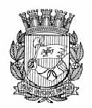 Publicado no D.O.C. São Paulo, 99, Ano 60, Terça-feira.02 de Junho de 2015Secretarias, Pág.06DESENVOLVIMENTO, TRABALHO E EMPREENDEDORISMOGABINETE DO SECRETÁRIOEXTRATOS2012-0.111.580-5 – 3° ADITAMENTO AO TERMO DE COOPERAÇÃO 04/2012/CA/SEMDETPartícipes: Secretaria Municipal do Desenvolvimento, Trabalho e Empreendedorismo – SDTE e Subprefeitura Freguesia do Ó/BrasilândiaObjeto: ProrrogaçãoVigência - 12 (doze) meses, contados a partir de 16/05/2015Data da assinatura: 15/05/2015.Signatários: Artur Henrique da Silva Santos, pela SDTE e Alexandre Moratore, pela SP-FB.2014-0.104.943-1 – 1° TERMO ADITAMENTO AO TERMO DE COOPERAÇÃO 16/2014/SDTEPartícipes: Secretaria Municipal do Desenvolvimento, Trabalho e Empreendedorismo – SDTE e Subprefeitura do Ipiranga Objeto: Prorrogação Vigência - 12 (doze) meses, contados a partir de 24/06/2015Data da assinatura: 25/05/2015.Signatários: Artur Henrique da Silva Santos, pela SDTE e Luis Felipe Miyabara, pela SP-IP.PORTARIA N° 074/2015 – SDTE/GABA CHEFE DE GABINETE, da Secretaria Municipal do Desenvolvimento, Trabalho e Empreendedorismo, no uso de suas atribuições legais, CONSIDERANDO os termos do Decreto n° 54.873, de 25 de fevereiro de 2014, que estabelecem as atividades e os procedimentos a serem observados pelos gestores e pelos fiscais firmados pelos órgãos da administração municipal direta, autarquias e fundações de direito público. CONSIDERANDO a Portaria n° 043/2013 – SDTE/GAB quedispõe sobre a instituição da função de Gestor de Contratos, bem como fixa a atribuição para os Fiscais de Contratos. CONSIDERANDO a contratação da empresa MR Computer Informática Ltda., vinculada ao Processo Administrativo n° 2014-0.265.428-2.RESOLVE:Art. 1° - Designar o servidor Jose Eudes Alves da Silva – RF:750.882.4 como gestor titular e o servidor Airton Tsuyosshi Hiromoto – RF: 808.449.1 como gestor substituto.Art. 2° - Designar os servidores Francisco Laurindo de Oliveira – RF: 723.669.7, Claudia Pereira Caldas de Souza – RF: 579.225.8 e Antonio Clovis de Medeiros Neto – RF: 635.180.8como fiscais e os servidores Julio Tiago Alonso Carrera Misael – RF: 723.385.9, Guilherme Euripedes Silva Ferreira – RF: 793.277.4 e Arlete Grubel Sbabbo – RF: 818.809.2 como fiscaissubstitutos.Art. 3° - Esta Portaria entrará em vigor na data de sua publicação.DESPACHO DO SECRETÁRIO2015-0.025.075-5SDTE e a Secretaria Municipal e Secretaria Municipal de Coordenação das Subprefeituras. Transferência de recursos. I – No exercício da competência que me foi atribuída por Lei, à vista dos elementos de convicção contidos no processo administrativo em epígrafe, especialmente a manifestação da Supervisão de Execução Orçamentária e Financeira e no parecer da Assessoria Jurídica, que ora acolho, com fundamento no artigo 11 do Decreto Municipal nº 55.839/2015, AUTORIZO a emissão da nota de reserva de transferência de recurso, para a Secretaria Municipal de Coordenação das Subprefeituras - SMSP, no valor de R$ 978.043,09 (novecentos e setenta e oito mil, e quarenta e três reais e nove centavos), onerando a dotação orçamentária: 30.10.08.605.3011.4301.3.3.90.39.00.00, para a cobertura do contrato compartilhado entre esta Secretaria e a Secretaria Municipal da Coordenação das Subprefeituras - SMSP, referente a prestação de serviços de limpeza, asseio e conservação predial do Pátio do Pari, tendo como contratada Provac Serviços Ltda., nos termos da Portaria Intersecretarial nº 06/SMSP/SDTE/2014.SISTEMA MUNICIPAL DE PROCESSOS - SIMPROCDESPACHOS: LISTA 2015-2-097SUPERVISAO GERAL DE ABASTECIMENTOENDERECO: .PROCESSOS DA UNIDADE SDTE/ABAST/FEIRA/SUP2014-0.295.182-1 SIRLEY BARROSO PINHEIRODEFERIDOAUTORIZADA A ADEQUAÇÃO DO GRUPO DE COMERCIO DE 21.02 PARA 02.00 N(S) FEIRA(S) 1138-0-PE, 3082-1-PE E 7146-3-PE, METRAGEM 02X02, NA MATRICULA 207.005-01-0 BEM COMO A INCLUSAO DA FEIRA 5158-6-EM.2014-0.337.632-4 ISSAU ITOKAZUDEFERIDOAUTORIZO A INCLUSAO DO PREPOSTO SIMONE MARIKO ITOKAZU, NA MATRICULA 000.201-01-4 , NOS TERMOS DO ART. 24 INCISO VI DO DEC. 48.172/07, SATISFEITAS AS DEMAIS EXIGENCIAS LEGAIS.2015-0.027.366-6 ERIKA NISHIHARODEFERIDOCOM FUNDAMENTO NO ART. 18 DO DEC. 48.172/07, SATISFEITAS AS DEMAIS EXIGENCIAS LEGAIS, AUTORIZADA A TRANSFERENCIA DA MATRICULA 007.861-02-8, DE ERIKA NISHIHARO PARA MARCIO HIDEKI GUSHIKEN - ME.2015-0.052.486-3 DEUZA LEITE MAIADEFERIDOAUTORIZO A INCLUSAO DO PREPOSTO ADELMA FERREIRA DA SILVA, NA MATRICULA 038.970-01-5 , NOS TERMOS DO ART. 24 INCISO VI DO DEC. 48.172/07, SATISFEITAS AS DEMAIS EXIGENCIAS LEGAIS.2015-0.061.356-4 CARLOS NEPOMUCENO DE GOUVEIADEFERIDOCOM FUNDAMENTO NO ART. 25, INC. II DO DEC. 48.172/07, RESSALVADA A COBRANCA DE EVENTUAIS DEBITOS EXISTENTES, AUTORIZADA A BAIXA N(S) FEIRA(S) 4031-2-MG, NA MATRICULA 000.411-05-1.2015-0.068.806-8 ZELIA DE OLIVEIRA COSTADEFERIDOAUTORIZADA A ADEQUAÇÃO DO GRUPO DE COMERCIO DE 21.02 PARA 17.00 N(S) FEIRA(S) 1133-9-PI, 3129-1-SA, 4008-8-VM, 6048-8-VM E 7067-0-VM METRAGEM 02X02, NA MATRICULA 045.720-01-0.2015-0.076.793-6 VERA LUCIA DE ARAUJODEFERIDOCOM FUNDAMENTO NO ART. 18 DO DEC. 48.172/07, SATISFEITAS AS DEMAIS EXIGENCIAS LEGAIS, AUTORIZADA A TRANSFERENCIA DA MATRICULA 029.530-01-6, DE VERA LUCIA DE ARAUJO PARA AMANDA APARECIDA DE ARAUJO DOS SANTOS 35752937833.2015-0.082.793-9 MARTA DAS GRACAS OLIVEIRA DE SOUZADEFERIDOCOM FUNDAMENTO NO ART. 18 DO DEC. 48.172/07, SATISFEITAS AS DEMAIS EXIGENCIAS LEGAIS, AUTORIZADA A TRANSFERENCIA DA MATRICULA 003.253-03-1, DE MARTA DAS GRACAS OLIVEIRA DE SOUZA PARA LUCAS OLIVEIRA DESOUZA XAVIER 401462998842015-0.084.923-1 MARIA DE LURDES DE MENEZESDEFERIDOCOM FUNDAMENTO NO ART. 18 DO DEC. 48.172/07, SATISFEITAS AS DEMAIS EXIGENCIAS LEGAIS, AUTORIZADA A TRANSFERENCIA DA MATRICULA 010.595-02-3, DE MARIA DE LOURDES DE MENEZES PARA MARINA ROQUE PALOMBARINI45601251800.2015-0.089.713-9 YOSHICO AZUMADEFERIDOCOM FUNDAMENTO NO ART. 18 E 24 INC. VI, DO DEC. 48.172/07, SATISFEITAS AS DEMAIS EXIGENCIAS LEGAIS, AUTORIZADA A TRANSFERENCIA DA MATRICULA 011.721-03-0, DE YOSHIKO AZUMA PARA CALDO DO CHORINHO COMERCIO DE CALDO DE CANA LTDA. ME., BEM COMO A INCLUSAO DO PREPOSTO YOSHIKO AZUMA.2015-0.089.875-5 JOAO BOSCO DO NASCIMENTO MARQUESDEFERIDOAUTORIZADA A ADEQUAÇÃO DO GRUPO DE COMERCIO DE 21.02 PARA 16.00 N(S) FEIRA(S) 1026-0-JT, 5024-5-MG, 6370-3-MG E 7045-9-MG, METRAGEM 02X02, NA MATRICULA 206.502-01-0.2015-0.091.227-8 FLORENTINO JESUS LAZARODEFERIDOCOM FUNDAMENTO NO ART. 18 E 24 INC. VI, DO DEC. 48.172/07, SATISFEITAS AS DEMAIS EXIGENCIAS LEGAIS, AUTORIZADA A TRANSFERENCIA DA MATRICULA 006.133-01-0, DE FLORENTINO JESUS LAZARO PARA LU E LE COMERCIO DE HORTIFRUTI LTDA. - ME, BEM COMO A INCLUSAO DO PREPOSTO GILBERTO COELHO DOS SANTOS.2015-0.091.237-5 ROBERTA DE LIMA ALVESDEFERIDOCOM FUNDAMENTO NO ART. 18 E 24 INC. VI, DO DEC. 48.172/07, SATISFEITAS AS DEMAIS EXIGENCIAS LEGAIS, AUTORIZADA A TRANSFERENCIA DA MATRICULA 011.090-04-9, DE ROBERTA DE LIMA ALVES PARA LU E LE COMERCIO DE HORTIFRUTI LTDA. - - ME, BEM COMO A INCLUSAO DO PREPOSTO LUCIANA CORDEIRO GENARI.2015-0.094.317-3 DOMINGOS BEZERRA DE ALMEIDADEFERIDOAUTORIZADA A ADEQUAÇÃO DO GRUPO DE COMERCIO DE 21.01 PARA 01.00 N(S) FEIRA(S) 4011-8-LA, 5010-5-LA E 6043-7-LA, METRAGEM 02X02, NA MATRICULA 206.033-01-0.2015-0.098.177-6 FIDERCINO RODRIGUES SANTOSDEFERIDOAUTORIZADA A ADEQUAÇÃO DO GRUPO DE COMERCIO DE 17.00 PARA 21.02 N(S) FEIRA(S) 1030-8-AF, 6039-9-AF E 7043-2-AF METRAGEM 02X02, NA MATRICULA 019.666-01-2.2015-0.101.171-1 MARIA MARLENE DE ALMEIDADEFERIDOAUTORIZADA A ADEQUAÇÃO DO GRUPO DE COMERCIO DE 21.02 PARA 17.00 N(S) FEIRA(S) 1194-0-SM, 5171-3-SM E 7083-1-SM, METRAGEM 02X02, NA MATRICULA 020.061-01-3.2015-0.101.644-6 ALFONSO CYRILLODEFERIDOCOM FUNDAMENTO NO ART. 18 E 24 INC. VI, DO DEC. 48.172/07, SATISFEITAS AS DEMAIS EXIGENCIAS LEGAIS, AUTORIZADA A TRANSFERENCIA DA MATRICULA 018.110-01-0, DE ALFONSO CYRILLO PARA DISTRIBUIDORA DE BANANAS CIRILLO LTDA. - ME, BEM COMO A INCLUSAO DO PREPOSTO PAULO RICARDO PEREIRA DA SILVA.2015-0.102.927-0 VICENTE GONCALVES BEZERRADEFERIDOAUTORIZADA A ADEQUAÇÃO DO GRUPO DE COMERCIO DE 21.02 PARA 17.00 N(S) FEIRA(S) 1025-9-ST, 3029-5-MG, 4032-0-ST E 7012-2-MG, METRAGEM 02X02, NA MATRICULA 020.111-01-0.2015-0.110.276-8 CHRISTIANE MARCIA PEREIRA TEIXEIRA DE LIMADEFERIDOAUTORIZADA A ADEQUAÇÃO DO GRUPO DE COMERCIO DE 21.02 PARA 17.00 N(S) FEIRA(S) 1062-6-EM, 3098-8-PE, 4042-8-EM, 5044-0-PE, 6069-0-PE E 7208-7-EM,METRAGEM 02X02, NA MATRICULA 014.023-01-6.2015-0.110.893-6 RONALDO LOPESDEFERIDOCOM FUNDAMENTO NO ART. 18 E 24 INC. VI, DO DEC. 48.172/07, SATISFEITAS AS DEMAIS EXIGENCIAS LEGAIS, AUTORIZADA A TRANSFERENCIA DA MATRICULA 009.335-03-0, DE RONALDO LOPES PARA JOSY & PEPY COMERCIO DE HORTIFRUTILTDA. - ME.,BEM COMO A INCLUSAO DO PREPOSTO JOSEANE SOUZA PAIXAO.2015-0.111.832-0 DINIS MANUEL MEDEIROS PIMENTELDEFERIDOCOM FUNDAMENTO NO ART. 25, INC. II DO DEC. 48.172/07, RESSALVADA A COBRANCA DE EVENTUAIS DEBITOS EXISTENTES, AUTORIZADA A BAIXA TOTAL DA MATRICULA 010.562-02-8, A PARTIR DE 30.04.20152015-0.112.970-4 IRENE DE FIGUEIREDO AKAMINEDEFERIDOAUTORIZO A INCLUSAO DO PREPOSTO MARCIO KEITI AKAMINE, NA MATRICULA 017.940-03-6 , NOS TERMOS DO ART. 24 INCISO VI DO DEC. 48.172/07, SATISFEITAS AS DEMAIS EXIGENCIAS LEGAIS.2015-0.113.071-0 MARIA HELENA JERONIMODEFERIDOCOM FUNDAMENTO NO ART. 25, INC. II DO DEC. 48.172/07, RESSALVADA A COBRANCA DE EVENTUAIS DEBITOS EXISTENTES, AUTORIZADA A BAIXA TOTAL DA MATRICULA 026.985-01-2, A PARTIR DE 04.05.20152015-0.117.161-1 MARCIO CAVICHIOLIDEFERIDOAUTORIZO A INCLUSAO DO PREPOSTO MARLI TRAJAIO MOREIRA, NA MATRICULA 018.257-01-1 , NOS TERMOS DO ART. 24 INCISO VI DO DEC. 48.172/07, SATISFEITAS AS DEMAIS EXIGENCIAS LEGAIS.2015-0.118.368-7 ROBSON FIALHO COSTADEFERIDOAUTORIZO A INCLUSAO DO PREPOSTO LEANDRO LOPES DE OLIVEIRA, NA MATRICULA 048.690-01-5 , NOS TERMOS DO ART. 24 INCISO VI DO DEC. 48.172/07, SATISFEITAS AS DEMAIS EXIGENCIAS LEGAIS.2015-0.121.134-6 PAWEL KAPITANIECDEFERIDOCOM FUNDAMENTO NO ART. 25, INC. II DO DEC. 48.172/07, RESSALVADA A COBRANCA DE EVENTUAIS DEBITOS EXISTENTES, AUTORIZADA A BAIXA TOTAL DA MATRICULA 009.216-01-4, A PARTIR DE 11.05.20152015-0.122.109-0 REGINA BARBOSA CABRAL FERREIRADEFERIDOCOM FUNDAMENTO NO ART. 25, INC. II DO DEC. 48.172/07, RESSALVADA A COBRANCA DE EVENTUAIS DEBITOS EXISTENTES, AUTORIZADA A BAIXA TOTAL DA MATRICULA 001.182-04-8, A PARTIR DE 12.05.20152015-0.125.237-9 PAULO SERGIO GODINHO DA SILVADEFERIDOCOM FUNDAMENTO NO ART. 25, INC. II DO DEC. 48.172/07, RESSALVADA A COBRANCA DE EVENTUAIS DEBITOS EXISTENTES, AUTORIZADA A BAIXA N(S) FEIRA(S) 1258-0-JA, NA MATRICULA 036.000-01-9.2015-0.125.246-8 VANIA SOUZA DA SILVADEFERIDOCOM FUNDAMENTO NO ART. 25, INC. II DO DEC. 48.172/07, RESSALVADA A COBRANCA DE EVENTUAIS DEBITOS EXISTENTES, AUTORIZADA A BAIXA N(S) FEIRA(S) 1258-0-JA, NA MATRICULA 035.990-01-5.2015-0.126.338-9 LENILDA MARIA DA SILVA OLIVEIRADEFERIDOCOM FUNDAMENTO NO ART. 25, INC. II DO DEC. 48.172/07, RESSALVADA A COBRANCA DE EVENTUAIS DEBITOS EXISTENTES, AUTORIZADA A BAIXA TOTAL DA MATRICULA 024.175-01-3, A PARTIR DE 15.05.20152015-0.130.385-2 SILVIO MOREIRADEFERIDOAUTORIZO A INCLUSAO DO PREPOSTO NIEDJA KANDA, NA MATRICULA 000.158-04-6 , NOS TERMOS DO ART. 24 INCISO VI DO DEC. 48.172/07, SATISFEITAS AS DEMAIS EXIGENCIAS LEGAIS.2015-0.130.994-0 SEIKE NAKAZADEFERIDOCOM FUNDAMENTO NO ART. 25, INC. II DO DEC. 48.172/07, RESSALVADA A COBRANCA DE EVENTUAIS DEBITOS EXISTENTES, AUTORIZADA A BAIXA TOTAL DA MATRICULA 017.885-01-9, A PARTIR DE 20.05.20152015-0.131.101-4 ANTONIO LIMA REISDEFERIDOCOM FUNDAMENTO NO ART. 25, INC. II DO DEC. 48.172/07, RESSALVADA A COBRANCA DE EVENTUAIS DEBITOS EXISTENTES, AUTORIZADA A BAIXA TOTAL DA MATRICULA 023.050-01-2, A PARTIR DE 20.05.20152015-0.133.806-0 ADALBERTO DE MELO ARUEIRADEFERIDOCOM FUNDAMENTO NO ART. 25, INC. II DO DEC. 48.172/07, RESSALVADA A COBRANCA DE EVENTUAIS DEBITOS EXISTENTES, AUTORIZADA A BAIXA TOTAL DA MATRICULA 016.131-01-0, A PARTIR DE 22.05.20152015-0.134.731-0 JOAO DO NASCIMENTODEFERIDOCOM FUNDAMENTO NO ART. 25, INC. II DO DEC. 48.172/07, RESSALVADA A COBRANCA DE EVENTUAIS DEBITOS EXISTENTES, AUTORIZADA A BAIXA TOTAL DA MATRICULA 004.452-01-1, A PARTIR DE 25.05.2015Secretarias, Pág.07GABINETE DO SECRETÁRIOPORTARIA Nº 20/2015 – SMGO Secretário Municipal de Gestão, no uso das atribuições que lhe são conferidas por lei, especialmente a competência delegada por meio do artigo 4º do Decreto nº 55.703, de 17 denovembro de 2014,RESOLVE:Art. 1º Fica suspenso o expediente nas repartições públicas municipais nos dias 05 de junho e 10 de julho de 2015.§ 1º Em decorrência do disposto no caput deste artigo, os servidores deverão compensar as horas não trabalhadas na proporção de uma hora por dia, a partir de 08 de junho e 13 de julho de 2015, respectivamente, sem prejuízo do cumprimento da jornada de trabalho a que estiverem sujeitos.§ 2º A compensação deverá ser feita no início ou no final do expediente, a critério da chefia imediata do servidor. § 3º Os servidores que se encontrarem afastados no período da compensação deverão efetuá-la a partir da data em que reassumirem.§ 4º A falta de compensação, total ou parcial, das horas de trabalho, acarretará os descontos pertinentes e, se total, também o apontamento de falta ao serviço no período.Art. 2º Deverão funcionar as unidades cujas atividades não possam sofrer solução de continuidade e não poderá ocorrer prejuízo à prestação dos serviços essenciais, sendo que nas demais unidades poderá ser instituído plantão, nos casos julgados necessários pelos titulares de cada órgão.Art. 3º As autoridades competentes de cada órgão deverão fiscalizar o cumprimento das disposições desta Portaria. Art. 4º As entidades da Administração Indireta poderão dispor, a seu critério, sobre a matéria de que trata esta Portaria.Art. 5º Esta Portaria entrará em vigor na data de sua publicação.Edital, Pág.71GOVERNO MUNICIPALCONSELHO MUNICIPAL DE ADMINISTRAÇÃO PÚBLICA - COMAPATA DA 108ª REUNIÃO EXTRAORDINÁRIA DO CONSELHO MUNICIPAL DE ADMINISTRAÇÃO PÚBLICA – COMAP REALIZADA EM 01 DE JUNHO DE 2015.Ao 01 de Junho de 2015, às 14H30 horas, sob a presidência do Sr. Luis Eduardo Patrone Regules, realizou-se a 108ª reunião Plenária Extraordinária do Conselho Municipal de Administração Pública – COMAP, na sala de reuniões da Assessoria Técnica, da Secretaria do Governo Municipal, estando presentes os seguintes membros: Tatiana Regina Rennó Sutto, de SGM/AT; Patricia Guilharducci, de SGM/AT; Willian Fernandes, Suplente de SMRG; Zilda Aparecida Petrucci, Suplente de SMG. O Conselho foi instituído pelo Decreto nº. 50.514/2009 e posteriores alterações e os membros nomeados por meio da seguinte portaria: Portaria 96 de 27 de fevereiro de 2015. Dado início a centésima oitava reunião extraordinária, segue abaixo resumo das deliberações:1. Foram apreciadas as propostas de nomeações/designações formalizadas pelas diversas Secretarias e obtiveram manifestação favorável ao prosseguimento, uma vez examinadas as declarações apresentadas em atendimento ao Decreto n° 50.898/2009, com vistas a evitar situações que possam contrariar o disposto da Súmula 13 do Supremo Tribunal Federal, bemcomo, ao Decreto nº 53.177/2012:OFÍCIO 	SECRETARIA 	NOME311 		SDTE 			ANDRE PÁDUA FLEURY317 		SDTE 			DANIELA FERNANDES318 		SDTE 			THYELLI NATHALLY CAETANI4. Alguns ofícios/documentações serão devolvidos às pastas para correta instrução e/ou com parecer desfavorável e a SNJ para análise e manifestação:OFÍCIO 	SECRETARIA/ÓRGÃO 	NOME316 		SDTE 				MARIA FATIMA DE LIMA.315 		SDTE 				SUELY ULER6. Foi apresentada a Ata da 108ª Reunião Extraordinária do COMAP, e, aprovada por unanimidade. Encerramento e Aprovação da Ata: nada mais havendo a tratar, o Senhor Presidente encerrou os trabalhos e lavrou a presente ata, que, depois de lida e aprovada, foi por todos os membros assinada. (108ª ATA COMAP).MEMBROS ÓRGÃO ASSINATURALUIS EDUARDO PATRONE REGULES SGMTATIANA REGINA RENNÓ SUTTO SGM/ATPATRICIA GUILHARDUCCI SGM/ATZILDA APARECIDA PETRUCCI SMGWILLIAN FERNANDES SMRGFRANCISCO MACENA DA SILVA, Secretário do Governo Municipal – SGMEdital, Pág.72DESENVOLVIMENTO, TRABALHO E EMPREENDEDORISMOGABINETE DO SECRETÁRIOEDITAL DE SELEÇÃO PÚBLICA SIMPLIFICADA NO. 001/2015A Agência São Paulo de Desenvolvimento – ADE SAMPA torna público que se encontra aberto processo seletivo para a contratação de profissionais para as seguintes vagas de emprego:GESTOR DE PROJETOFISCAL DE PRESTAÇÃO DE CONTAS PARA O PROGRAMA VAI TECATENDIMENTO AO CANDIDATO PARA O PROGRAMA VAI TECOs interessados devem enviar seus currículos respeitando os requisitos contantes no Edital para o e-mail: contato@adesampa.com.br entre os dias 02/06/2015 a 12/06/2015.Para maiores informações sobre vagas, requisitos, procedimentos de participação, etapas, critérios de seleção e recursos, os interessados devem consultar a íntegra do Edital disponívelno site www.adesampa.com.br.Licitações, Pág.92DESENVOLVIMENTO, TRABALHO E EMPREENDEDORISMOGABINETE DO SECRETÁRIOEXTRATO2014-0.152.234-0 – TERMO DE ADITAMENTO 001/2015/SDTE - CONVÊNIO 03/2014/SDTE.Concedente: Secretaria Municipal do Desenvolvimento, Trabalho e Empreendedorismo – SDTE, Secretaria Municipal da Saúde – SMS; Secretaria Municipal de Assistência e Desenvolvimento Social – SMADSConvenente: Associação de Desenvolvimento Econômico Social às Famílias - ADESAFObjeto do Aditamento: Artigo 58, 65 da Lei Federal nº 8.666/93 – CLÁUSULA PRIMEIRA: Alteração, adequação e inserção da Cláusula Segunda e Cláusula Quarta no Convênio 03/2014/SDTE.CLÁUSULA SEGUNDA: O valor total estimado do aditamento:R$ 1.001.564,56 (um milhão e um mil, quinhentos e sessenta e quatro reais e cinquenta e seis centavos) Custo mensal do programa: R$ 940.231,74Custo do Programa (fevereiro a outubro de 2015) R$ 7.521.853,92.CLÁUSULA TERCEIRA. As partícipes ratificam as cláusulas e condições estabelecidas no presente e no termo de convênio original.Dotação orçamentária: 30.10.11.333.3019.8.088.3.3.90.39.00.00Data da assinatura: 27/05/2015.Signatários: Artur Henrique da Silva Santos, pela SDTE; José Filippi Jr, pela SMS; Luciana de Toledo Temer Lulia, pela SMADS e Fernanda A. Gouveia, pela convenente.2014–0.297.598-4SDTE - Pregão Eletrônico para Aquisição de Equipamentos de AR Condicionado Portátil.I – No exercício da competência que foi atribuída pela Portaria nº 040/2013/SDTE/GAB, à vista das informações e documentos contidos no presente, considerando as manifestações da Supervisão Geral de Abastecimento, da Supervisão de Execução Orçamentária e Financeira, da pesquisa mercadológica e do parecer exarado pela Assessoria Jurídica desta Pasta, cujos fundamentos acolho, AUTORIZO a abertura de procedimento licitatório, na modalidade PREGÃO ELETRÔNICO nº 01/SDTE/2015, tipo Menor Preço Global, com fundamento na Lei Municipal nº 13.278/02, nos Decretos Municipal nº 29.431/1990, nº 44.279/03, nº 46.662/05 e nas Leis Federais nº 10.520/02, nº 8.666/93 e Lei Complementar n.º 123/06, alterada pela LC nº 147/14, objetivando a aquisição de materiais permanentes (Elétrico/Eletrônico), especialmente condicionador de AR Portátil com capacidade de 12.000 BTUS, conforme as características e demais especificações descritas no ANEXO I do EDITAL, que trata do Termo de Referência do objeto e que obrigatoriamente deverá ser observado pelos interessados.II – Ademais, APROVO a minuta de Edital acostada ao Processo Administrativo em epígrafe, observando, ainda, que a despesa onerará a dotação orçamentária: 30.10.08.605.3011.4.301.4.4.90.52.00.00 deste exercício financeiro.Extrato de Edital de LicitaçãoAcha-se aberta na Secretaria Municipal do Desenvolvimento, Trabalho e Empreendedorismo – SDTE da Prefeitura do Município de São Paulo – PMSP, licitação, na modalidade PREGÃO ELETRÔNICO Nº 001/SDTE/2015, Oferta de Compra nº 801007801002015OC00012 tipo MENOR PREÇO GLOBAL, a ser realizado por intermédio do sistema eletrônico de contratações denominado “Bolsa Eletrônica de Compras do Governo do Estado de São Paulo”, com fundamento nas Leis Federais: nos 10.520/02 e, subsidiariamente a 8.666/93 e suas atualizações e Lei Complementar nº 123/06 e suas alterações e Legislações municipais: Lei nº 13.278/02, Lei nº 14.094/05, Decreto nº 44.279/03 e Decreto nº 54.102/2013).Processo Administrativo nº 2014-0.297.598-4 Pregão Eletrônico nº 001/SDTE/2015OBJETO: Aquisição de Materiais Permanentes (Elétrico/Eletrônico) Especificamente, Condicionador de Ar Tipo Portátil, com capacidade de 12.000 BTUS, conforme descrição constante do ANEXO I do EDITAL, que trata do TERMO DE REFERÊNCIA do objeto e que obrigatoriamente deverá ser observado pelos interessados.Início da Sessão: 17/6/2015 – QUARTA - FEIRA 09:30 horas.Endereço: Secretaria Municipal do Desenvolvimento, Trabalho e Empreendedorismo, Avenida São João, 473 – 5º andar – CENTRO - CEP. 01035-000 – São Paulo SP.O Caderno de Licitação, composto de EDITAL e seus ANEXOS, poderá ser adquirido na Supervisão Geral de Administração e Finanças da Secretaria Municipal do Desenvolvimento,Trabalho e Empreendedorismo, mediante o recolhimento do preço público, junto à rede bancária credenciada, conforme o disposto no Decreto Municipal nº 55.823/2014, aos cofres públicos, por meio de Guia de Arrecadação, até o último dia útil que anteceder a data designada para a abertura do certame ou gratuitamente através dos endereços eletrônicos da Prefeitura do Município de São Paulo – PMSP: http://e-negocioscidadesp.prefeitura.sp.gov.br ou pela Bolsa Eletrônica de Compras do Governo do Estado de São Paulo www.bec.sp.gov.br, mediantea obtenção de senha de acesso ao sistema e credenciamento de seus representantes.Licitações, Pág.93POLÍTICAS PARA AS MULHERESGABINETE DA SECRETÁRIAPUBLICAÇÃO POR OMISSÃO - DESPACHO PA Nº 2015-0.040.222-9Secretaria Municipal de Políticas para as Mulheres, Secretaria Municipal do Desenvolvimento, Trabalho e Empreendedorismo, Secretaria Municipal de Promoção da Igualdade Racial, Faculdade de Direito da Universidade de São Paulo, Confederação Nacional dos Trabalhadores no Comércio e Serviços da CUT, Programa das Nações Unidas para Desenvolvimento - ONUMulheres, Sindicato dos Trabalhadores Domésticos do Município de São Paulo e Fundação Friedrich Ebert.Assunto: Celebração de Termo de Cooperação Técnica I - À vista dos elementos constantes do presente, especialmente a manifestação da Assessoria Jurídica a respeito, fls. 20/21, AUTORIZO, a celebração de Termo de Cooperação Técnica, neste, para implementação do “Programa Orientação ao Emprego Doméstico”, conforme minuta nas fls. 02/11 e plano de trabalho de fls. 12/17 entre a Secretaria Municipal de Políticas para as Mulheres e, Secretaria Municipal do Desenvolvimento, Trabalho e Empreendedorismo, Secretaria Municipal de Promoção da Igualdade Racial, Faculdade de Direito da Universidadede São Paulo, Confederação Nacional dos Trabalhadores no Comércio e Serviços da CUT, Programa das Nações Unidas para Desenvolvimento - ONU Mulheres, Sindicato dos Trabalhadores Domésticos do Município de São Paulo, Fundação Friedrich Ebert, inscritos respectivamente nos seguintes números de CNPJs:18.836.170/0001-76, 04.537.740/0001-12, 18.700.624/0001-87,63.025.530/0014-29, 05.071.107/0001-44, 03.723.329/0001-79,62.700.794/0001-53 e 01.557.801/0001-15.II – A presente autorização não envolve transferência de recursos entre as partes.